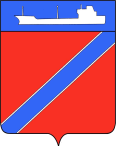 П О С Т А Н О В Л Е Н И ЕАДМИНИСТРАЦИИ ТУАПСИНСКОГО ГОРОДСКОГО ПОСЕЛЕНИЯТУАПСИНСКОГО РАЙОНА              от _____________                                                           № ________г. ТуапсеО внесении изменений в постановление администрации Туапсинского городского поселения от 3 марта 2017 года №280 «Об утверждении положения об организации регулярных перевозок пассажиров и багажа автомобильным транспортом по муниципальным маршрутам регулярных перевозок в Туапсинском городском поселении Туапсинского района»В соответствии с Федеральными законами от 6 октября 2003 года              № 131-ФЗ "Об общих принципах организации местного самоуправления в Российской Федерации", от 13 июля 2015 года № 220-ФЗ "Об организации регулярных перевозок пассажиров и багажа автомобильным транспортом и городским наземным электрическим транспортом в Российской Федерации и о внесении изменений в отдельные законодательные акты Российской Федерации", законом Краснодарского края от 7 июля 1999 года № 193-КЗ «О пассажирских перевозках автомобильным транспортом и городским наземным электрическим транспортом в Краснодарском крае»,  п о с т а н о в л я ю:1. Внести в постановление администрации Туапсинского городского поселения от 3 марта 2017 года №280 «Об утверждении положения об организации регулярных перевозок пассажиров и багажа автомобильным транспортом по муниципальным маршрутам регулярных перевозок в Туапсинском городском поселении Туапсинского района» следующие изменения в приложение к указанному постановлению «Положение об организации регулярных перевозок пассажиров и багажа автомобильным транспортом по муниципальным маршрутам регулярных перевозок в Туапсинском городском поселении»:1) абзац первый пункта 2.2.2. изложить в следующей редакции: «Регулярные перевозки по регулируемым тарифам осуществляются юридическими лицами, индивидуальными предпринимателями, участниками договора простого товарищества транспортными средствами категории М2, М3 с характеристиками по группе транспортных средств, с габаритами, относящимися к транспортным средствам, классу габаритной длины транспортных средств, установленных реестром муниципальных маршрутов.»;2) подпункт 1) пункта 2.3.3. изложить в следующей редакции:«после наступления обстоятельств, предусмотренных частью 10 статьи 24 либо пунктом 1, 2 или 7 части 1 статьи 29 Федерального закона №220-ФЗ «Об организации регулярных перевозок», и до начала осуществления регулярных перевозок в соответствии с новым свидетельством об осуществлении перевозок по маршруту регулярных перевозок, выданным по результатам проведения открытого конкурса. По обстоятельствам, предусмотренным частью 10 статьи 24 Федерального закона №220-ФЗ «Об организации регулярных перевозок», выдача свидетельства об осуществлении перевозок по маршруту регулярных перевозок и карт данного маршрута победителю открытого конкурса, признанного несостоявшимся, не допускается;»;3) пункт 2.3.4. изложить в следующей редакции:«Без проведения открытого конкурса свидетельство об осуществлении перевозок по маршруту регулярных перевозок и карты маршрута регулярных перевозок выдаются в день наступления обстоятельств, которые явились основанием для их выдачи, в соответствии с подпунктами 1), 2) пункта 2.3.3. Положения, один раз на срок, который не может превышать сто восемьдесят дней, а в случае, если таким обстоятельством явилось приостановление действия ранее выданного свидетельства об осуществлении перевозок по данному маршруту, на срок приостановления действия указанного свидетельства.»;5) в  подпункте 4) пункта 5.1. слова «если оно выдавалось без проведения конкурса» исключить;6) подпункт 5) пункта 5.1. признать утратившим силу;7) дополнить пункт 5.1. подпунктом 7) следующего содержания:«принятие Администрацией решения о прекращении действия свидетельства об осуществлении перевозок по муниципальному маршруту регулярных перевозок в связи с невыполнением по соответствующему маршруту в отсутствие чрезвычайной ситуации ни одного рейса, предусмотренного расписанием, в течение более чем трех дней подряд.»;8) подпункт 1) пункта 5.3. изложить в следующей редакции:«неоднократное в течение одного года непредставление в сроки, которые предусмотрены частью 2 статьи 37 Федерального закона №220-ФЗ «Об организации регулярных перевозок», юридическим лицом, индивидуальным предпринимателем, уполномоченным участником договора простого товарищества ежеквартальных отчетов об осуществлении регулярных перевозок по маршруту регулярных перевозок;»;9) в подпункте 2) пункта 5.3. слова «в частях 3 – 5» заменить словами «в частях 4 и 5»;10) пункт 5.4. изложить в следующей редакции:«По обстоятельствам, предусмотренным подпунктами 1, 2, 4, 6, 7 пункта 5.1. Положения, действие свидетельства об осуществлении перевозок по маршруту регулярных перевозок прекращается с момента наступления данных обстоятельств.Действие свидетельств об осуществлении перевозок по маршруту регулярных перевозок, выданных по результатам открытого конкурса, проведенного в отношении нескольких включенных в состав одного лота маршрутов регулярных перевозок, прекращается в случае прекращения действия хотя бы одного из таких свидетельств.Действие карт маршрута регулярных перевозок прекращается со дня прекращения действия свидетельства об осуществлении перевозок по данному маршруту, а в случае, если регулярные перевозки осуществляются в соответствии с государственным или муниципальным контрактом, со дня прекращения действия данного контракта.»11) пункт 5.5. изложить в следующей редакции:«Действие свидетельства об осуществлении перевозок по маршруту регулярных перевозок, действие карт маршрута регулярных перевозок, выданных для осуществления регулярных перевозок по нерегулируемым тарифам юридическому лицу, индивидуальному предпринимателю, участникам договора простого товарищества, приостанавливаются в случае приостановления действия имеющейся соответственно у юридического лица, индивидуального предпринимателя, хотя бы у одного из участников договора простого товарищества лицензии на осуществление деятельности по перевозке пассажиров автомобильным транспортом.»;12) дополнить раздел 5 пунктом 5.6. следующего содержания:«В случае, если действие свидетельства об осуществлении перевозок по маршруту регулярных перевозок прекращено по основаниям, предусмотренным подпунктом 2, 7 пункта 5.1. Положения, юридическое лицо, индивидуальный предприниматель, участники договора простого товарищества, которым было выдано данное свидетельство, утрачивают право в течение одного года со дня прекращения его действия участвовать в открытых конкурсах.».2. Отделу экономики (Николенко) разместить настоящее постановление на официальном сайте администрации Туапсинского городского поселения в информационно-телекоммуникационной сети "Интернет".3. Сектору по документообороту управления делами администрации Туапсинского городского поселения (Кот) обнародовать настоящее постановление в установленном порядке.4. Постановление вступает в силу со дня его обнародования.Глава Туапсинского городского поселенияТуапсинского района                                                                      В.К. Зверев